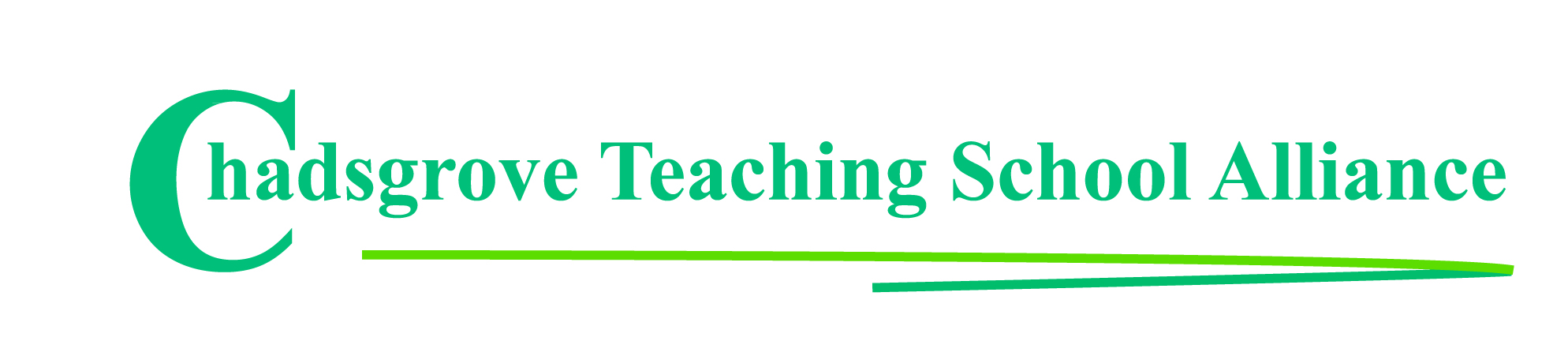 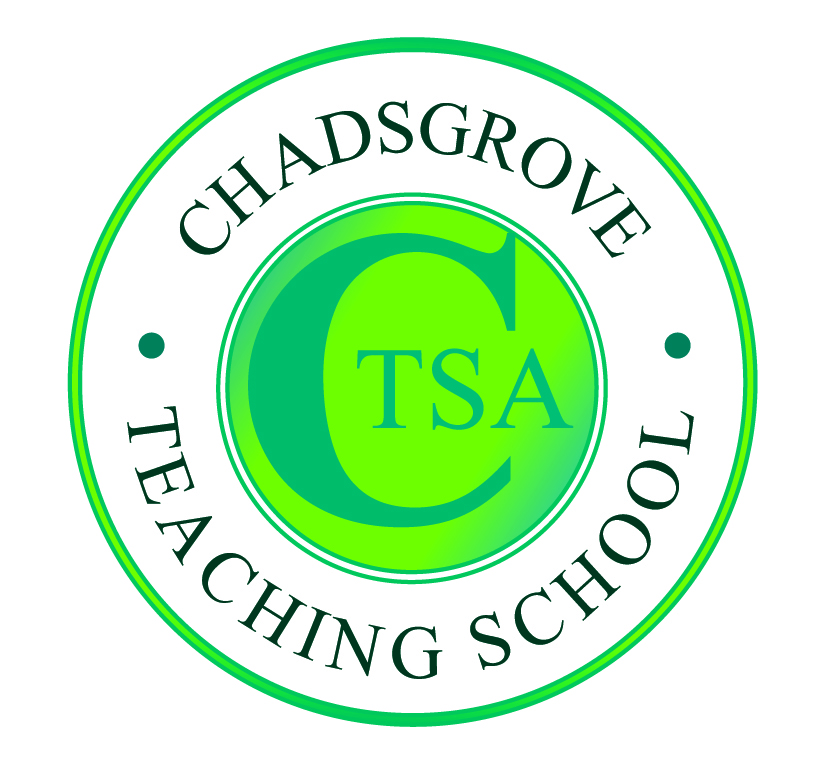 Autumn Courses 2019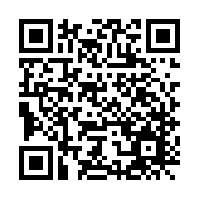 Course details available at: https://www.chadsgroveschool.org.uk/web/cpld_courses/204963For further information, please contact:   courses@chadsgrove.worcs.sch.uk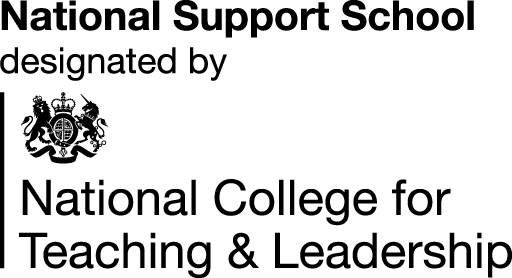 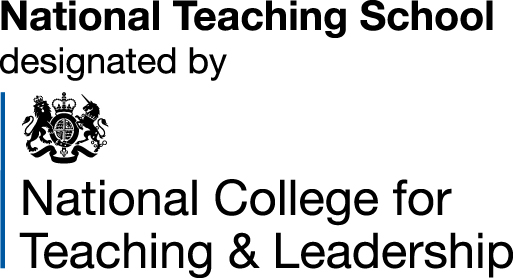 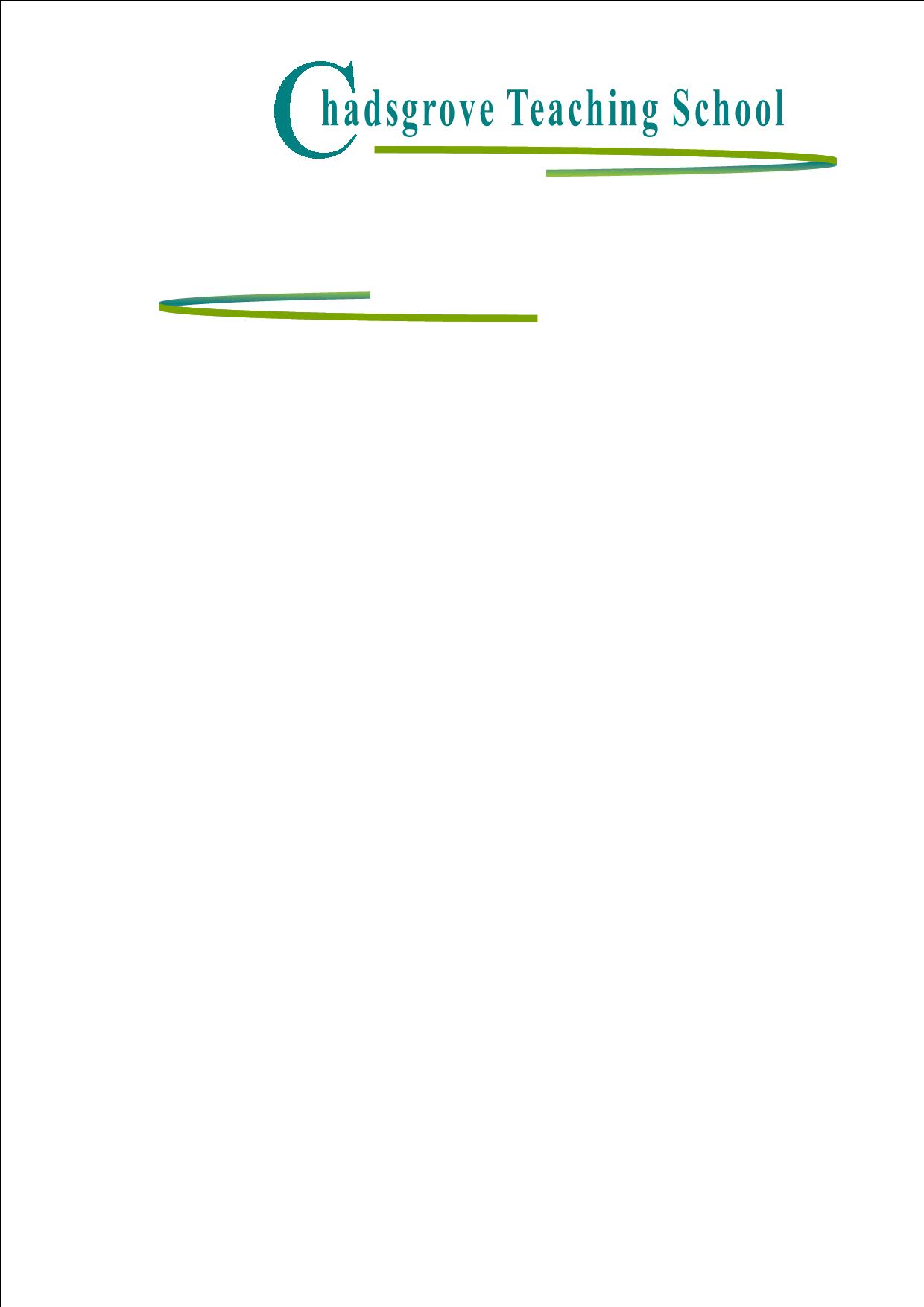 DateCourse LeaderCourse Title6th September9.00-5.00HSE Approved InstructorEmergency First Aid at Work certificated course
(Limited places available)£8526th September1.30 – 4.00Iain ChatwinSEND Consultant & TrainerLego®-based Therapy to Build Social Skills for
Children on the Autism Spectrum£653rd October1.30-4.0024th October, 7th & 28th November 10.00-4.00John TilleyEffective Strategic Leadership                                                       (3½ day developing leader programme)£42511th October10.00 – 4.00Joanna GraceSEND Consultant & TrainerBehaviours that Challenge - Exploring the Impact
the Senses have on Behaviour£13017th October10.00-12.30Iain ChatwinSEND Consultant & TrainerIncluding Pupils with ADHD in Primary Schools£6514th November10.00 – 4.00Lorraine Petersen OBESupporting Pupils with Attachment & Trauma
Difficulties£11021st & 22nd November9.45 – 4.45Lorraine Petersen OBEMental Health First Aid
to Support Young People (2-day course)£2495th December10.00 – 4.00Iain ChatwinSEND Consultant & TrainerHow to Write Social Stories to Develop Social
Competence for Pupils on the Autism Spectrum£11012th December10.00 – 12.30Iain ChatwinSEND Consultant & TrainerLego®-based Therapy to Build Social Skills for
Children on the Autism Spectrum£65Course Title:                                                                                          Number of Places Required:      Course Title:                                                                                          Number of Places Required:      Course Title:                                                                                          Number of Places Required:      Attendee(s) Name & Email Address Attendee(s) Name & Email Address Attendee(s) Name & Email Address Attendee(s) Name & Email Address Attendee(s) Name & Email Address Attendee(s) Name & Email Address Attendee(s) Name & Email Address The information you provide in this form will be used solely for processing your course booking. If you wish us to retain your email address to contact you about future CTSA professional development opportunities please tick this boxThe information you provide in this form will be used solely for processing your course booking. If you wish us to retain your email address to contact you about future CTSA professional development opportunities please tick this boxThe information you provide in this form will be used solely for processing your course booking. If you wish us to retain your email address to contact you about future CTSA professional development opportunities please tick this boxThe information you provide in this form will be used solely for processing your course booking. If you wish us to retain your email address to contact you about future CTSA professional development opportunities please tick this boxThe information you provide in this form will be used solely for processing your course booking. If you wish us to retain your email address to contact you about future CTSA professional development opportunities please tick this boxThe information you provide in this form will be used solely for processing your course booking. If you wish us to retain your email address to contact you about future CTSA professional development opportunities please tick this boxThe information you provide in this form will be used solely for processing your course booking. If you wish us to retain your email address to contact you about future CTSA professional development opportunities please tick this boxThe information you provide in this form will be used solely for processing your course booking. If you wish us to retain your email address to contact you about future CTSA professional development opportunities please tick this boxThe information you provide in this form will be used solely for processing your course booking. If you wish us to retain your email address to contact you about future CTSA professional development opportunities please tick this boxThe information you provide in this form will be used solely for processing your course booking. If you wish us to retain your email address to contact you about future CTSA professional development opportunities please tick this boxThe information you provide in this form will be used solely for processing your course booking. If you wish us to retain your email address to contact you about future CTSA professional development opportunities please tick this boxThe information you provide in this form will be used solely for processing your course booking. If you wish us to retain your email address to contact you about future CTSA professional development opportunities please tick this boxOccupation:        Occupation:        Occupation:        Occupation:        Occupation:        Occupation:        Occupation:        Special Requirements:             (e.g. dietary, access, etc)Special Requirements:             (e.g. dietary, access, etc)Special Requirements:             (e.g. dietary, access, etc)Special Requirements:             (e.g. dietary, access, etc)Special Requirements:             (e.g. dietary, access, etc)Special Requirements:             (e.g. dietary, access, etc)Special Requirements:             (e.g. dietary, access, etc)Organisation name:  Organisation name:  Postal Address for Correspondence:
Postal Address for Correspondence:
Postal Address for Correspondence:
Postal Address for Correspondence:
Postal Address for Correspondence:
Postal Address for Correspondence:
Postal Address for Correspondence:
Invoicing Address  (if different to Postal Address):
Invoicing Address  (if different to Postal Address):
Invoicing Address  (if different to Postal Address):
Invoicing Address  (if different to Postal Address):
Invoicing Address  (if different to Postal Address):
Invoicing Address  (if different to Postal Address):
Invoicing Address  (if different to Postal Address):
Email:    Telephone Number:  Email:    Telephone Number:  Email:    Telephone Number:  Email:    Telephone Number:  Email:    Telephone Number:  Email:    Telephone Number:  Email:    Telephone Number:  Total Cost: (Please make cheques payable to Worcestershire County Council)  Total Cost: (Please make cheques payable to Worcestershire County Council)  Total Cost: (Please make cheques payable to Worcestershire County Council)  Total Cost: (Please make cheques payable to Worcestershire County Council)  Total Cost: (Please make cheques payable to Worcestershire County Council)  Total Cost: (Please make cheques payable to Worcestershire County Council)  Total Cost: (Please make cheques payable to Worcestershire County Council)  Cost Centre for Internal Transfer for Worcestershire Schools. Please complete both sections below.Project Code:                                                                         Cost Centre:  Cost Centre for Internal Transfer for Worcestershire Schools. Please complete both sections below.Project Code:                                                                         Cost Centre:  Cost Centre for Internal Transfer for Worcestershire Schools. Please complete both sections below.Project Code:                                                                         Cost Centre:  Cost Centre for Internal Transfer for Worcestershire Schools. Please complete both sections below.Project Code:                                                                         Cost Centre:  Cost Centre for Internal Transfer for Worcestershire Schools. Please complete both sections below.Project Code:                                                                         Cost Centre:  Cost Centre for Internal Transfer for Worcestershire Schools. Please complete both sections below.Project Code:                                                                         Cost Centre:  Cost Centre for Internal Transfer for Worcestershire Schools. Please complete both sections below.Project Code:                                                                         Cost Centre:  Authorised Signature (Headteacher):Name:
  Name:
  Name:
  Name:
  Name:
  Name:
  We regret that we cannot accept typed signatures. Digital signatures or scanned electronic copies are suitable.We regret that we cannot accept typed signatures. Digital signatures or scanned electronic copies are suitable.We regret that we cannot accept typed signatures. Digital signatures or scanned electronic copies are suitable.We regret that we cannot accept typed signatures. Digital signatures or scanned electronic copies are suitable.We regret that we cannot accept typed signatures. Digital signatures or scanned electronic copies are suitable.We regret that we cannot accept typed signatures. Digital signatures or scanned electronic copies are suitable.We regret that we cannot accept typed signatures. Digital signatures or scanned electronic copies are suitable.